02-526 Холодильная станция на 20.000 кал/час на шасси ЗиС-6 6х4 с воздухоохладителем типа Рашиг на 2-осном прицепе 2-АП-36-АТ полевого мясокомбината ПМК-37, мест 2, общий вес автопоезда до 8.2+3.45 тн, ЗиС-5 73 лс, до 40 км/час, штучно, завод им. Коминтерна г. Воронеж, с 1938 г.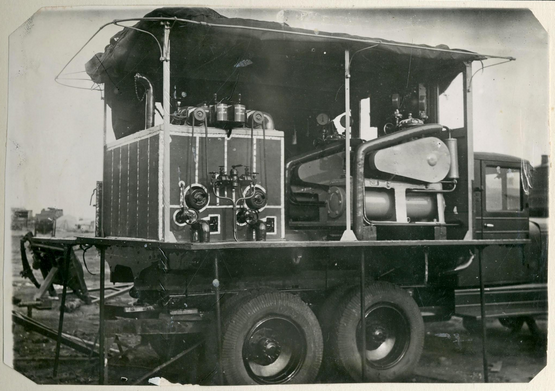 Изготовитель: завод им. III Коммунистического Интернационала (Коминтерна) г. Воронеж. С 1946 г. Воронежский экскаваторный завод им. Коминтерна ордена Трудового Красного Знамени (с 1965 г.) Министерства строительного и дорожного машиностроения СССР.Заказчик: Управление продовольственного снабжения (Упродснаб) Главного интендантского управления (ГИУ) Рабоче-крестьянской Красной армии (РККА). Прим. Наименование по приказу НКО №0157 от 22 июля 1940 г. Полевой мясокомбинат используется с целью обеспечения свежим мясом личного состава войск. В Рабоче-крестьянской Красной армии первые полевые мясокомбинаты на автомобильной базе появились в 1938 году.  Полевой мясокомбинат предназначается для убоя, разделки и охлаждения 150 туш крупного рогатого охота в районе станции снабжения, при одновременной утилизациивсех субпродуктов на пищевые, кормовые и технические цели, Для выполнения указанных задач в составе "ПМК" имеется:- убойно-разделочный и остывочный цех - на 2-х автоприцепах;- холодильная установка на 20.000 кал/час с воздухоохладителем «Рашиг» (теплообменник с Рашиг-кольцами) - на одной машине ЗиС-6 и на одном автоприцепе;- авторефрижераторы для охлаждения и подвоза мяса войсковым частям - на 5 машинах ЗиС-6 или ЗиС-5.- цех субпродуктов, колбасный и утилизации для переработки субпродуктов - на 3-х автоприцепах,- паровой локомобильный котел для тепловой обработки субпродуктов — на шасси автоприцепа,- кишечный и кожепосолочаые цеха - в 4-х палатках;- электростанция переменного токи мощностью в 30 кВА - на одном тракторном прицепе;- насосная станция мощностью 10м3 в час на 2-х ручных тележках;- мастерская походная типа Б - на ЗиС-6;- транспортные автоприцепы для людей и имущества  2штуки;- автомашины ЗиС-5 — 9 штук;- кухня 3-х котельная - одноосная прицепка;-  автоцистерна для горючего ЗиС-6;Всего 17 автомашин и 11 автоприцепов. В результате суточной работы ПМК получается следующее количество продукции:- мяса охлажденного - 15 тонн;- сала	топленого пищевого	 - 700 кг;- сала топленого технического - 100 кг;- колбасных изделий и студня из субпродуктов - 2,5 тонны- кишечного товара экспортных кондиций - 100 комп.;- мясной и кровяной муки - 800 кг;- костей цевочных и головных роговых оболочек - 150 кг;- шкур солевых - 150 шт.; Штат обслуживающего персонала считая шоферов и хозобслуживание 116 человек. Первый опытный образец полузаводского изготовления 3 раза участвовал в полевых учениях по фактическому снабжению действующих войсковых соединений в количестве 40000 - 50000 человек. Второй опытный образец построенный в 1938 году в Воронеже на заводе «Коминтерн» был отправлен в Москву. Настоящую проверку в условиях боевых действий ПМК-37 прошли в период 105-дневной советско-финляндской войны, длившейся с 30 ноября 1939 г. по 13 марта 1940 г.Из справки «Обеспеченность войск северо-западного фронта на январь 1940 г.»Плановый и фактический состав других учреждений продовольственно-фуражного снабжения Наименования                                                      По плану	ФактическиГоловные склады                                                        7                           14Полевые мясокомбинаты                                       4                            4Полевые автоматизированные хлебозаводы            1                           6Хлебопекарни «Пейера»                                            8                          18        Пункты продовольственного скота                          2                           2Управления продовольственных баз                        3                           3Пожарные команды                                                   4                           4  По итогам советско-финской войны вышло следующее заключение.  Из «Протокола  подкомиссии под председательством начальника снабжения Красной Армии корпусного комиссара т. Хрулева А.В. по вопросам необходимых мероприятий в организации и системе военно-хозяйственного снабжения Красной Армии. 19-20 апреля 1940 г.«Не позднее 21 апреля 1940 г.I. По организации продфуражного снабжения11. Снять со снабжения полевой мясокомбинат, как учреждение, по своей громоздкости и сложности не отвечающее требованиям тыла. Ввести вместо него гурт скота при каждой стрелковой дивизии.» Но идея использования полевых мясокомбинатов получила продолжение уже в годы Великой Отечественной войны.Из энциклопедия "Великая Отечественная война 1941-1945" (1985 год) «В связи с эвакуацией в тыл предприятий, расположенных в зоне военных действий, организовывались передвижные полевые мясокомбинаты. В августе 1941 в Брянске стал действовать первый полевой мясокомбинат Московского военного округа, в мае 1942 такие предприятия функционировали на всех фронтах.» Из книги Ф. С. Саушина «Хлеб наш солдатский», Воениздат, Москва, 1980. 1-ый Прибалтийский фронт И. Х. Баграмяна, лето 1944 года.  «Однажды ко мне зашли начальник заготовительного отдела полковник В. Т. Мазаев и его заместитель подполковник Е. А. Ярхо. Естественно, сразу же заговорили о делах.—  … Но нам надо решать как можно скорее другую проблему: как-то совершенствовать мясозаготовку, вернее мясопереработку. Мы предлагаем создать полевой мясоперерабатывающий комбинат в районе Таураги… Проблемы обработки мяса уже давно беспокоили нас. Работа эта велась пока кустарным способом. В полковом тыловом районе убой скота и разделка туш производились с использованием обычной треноги, веревок, топоров и ножей. Дело это было трудное, кропотливое и малопроизводительное. С созданием мясоперерабатывающего комбината было бы решено сразу несколько проблем: войска получили бы в достаточном количестве самые разнообразные мясные продукты, а транспорт, используемый для доставки фронту мяса централизованным порядком, можно было бы использовать для других нужд. Конечно, один мясокомбинат не мог целиком и полностью обеспечить фронт всеми необходимыми мясными продуктами.  … Дал первую продукцию полевой мясокомбинат, оборудованный в 6-й гвардейской армии. Он размещался на трех автомобилях, в кузовах которых были смонтированы швеллерные консольные балки с ограничителями. На подвесной каретке, перемещающейся по балке, размещалась таль. Для снятия шкуры с животного была приспособлена буксирная лебедка, имевшаяся на переднем бампере автомобиля. Разделка туш производилась в специально приспособленной для этого палатке. Такие полевые комбинаты стали организовываться и в других армиях. Собственно, они легли в основу дальнейших разработок и созданного в мирное время вполне совершенного полевого мясокомбината ПМК-4.  … Далее на снабжение войск был принят полевой мясокомбинат ПМ-30–2. В целом комбинат, каким он был принят, мог давать до 24 тонн охлажденного мяса. На развертывание и свертывание мясокомбината затрачивалось 3–4 часа.  Потом в процессе модернизации производительность мясокомбината была увеличена на 25 процентов, он в усовершенствованном варианте демонстрировался на выставке Инпродмаш-67 и привлек внимание представителей многих фирм. Сейчас комплекс является основным техническим средством забоя скота и переработки мяса в полевых условиях Он активно используется в условиях отгонного животноводства и экспортируется во многие страны.» Мясовзвод МВ-30 Мясовзвод предназначается для убоя разделки и охлаждения 30-ти голов крупного рогатого скота в тыловом районе дивизии с одновременной первичной переработкой всех субпродуктов. Для этой цели в ооставе МВ-30 имеются один автоприцеп и одна транспортная автомашина ЗиС-5, буксирующая автоприцеп. На автоприцепе смонтированы:- подвесные пути для переработки и размещения 30-ти туш рогатого окота;-/ холодильная установка на 10000 кал/час с непосредственным испарением аммиака в ребристых батареях для охлаждения мясопродуктов в количестве 3,5 тонны;-/ покрывала мягкой изоляции для укрытия прицеп в момент охлаждения мяса. На автомашине перевозятся:- штатный состав в количестве 12-14 человек;- палатки и инвентарь для посола шкур и первичной переработки субпродуктов;-/ электростанция постоянного тока в 3 квт на ручной тележке. В результате суточной работы МВ-30 получаете следующее количество продукции:- мясопродуктов охлажденных - 3,5 тонны;- сала топленого 150 кг.- шкур соленых 30 шт.- кишечного товара 30 компл.,- кровяной муки 60 кг. Опытный образец МВ-30 построен на Болшевском машиностроительном заводе Наркоммаша, прошел заводские  испытания и подготавливается для полигонных и войсковых испытаний с октября 1938 г. 